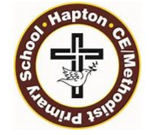 Mental Health and Wellbeing Policy  September 2022Mission Statement  We provide a vibrant, caring, Christian environment with a happy, friendly and calm atmosphere in which children and staff can live and work together. We always aim for standards of excellence in teaching, learning and caring for each other.I lift my eyes to the hills – where does my help come from? My help comes from the Lord, the Maker of heaven and earth. Psalms 121 v 1-2.Mental Health and Wellbeing Policy School Policy Statement                                                                                                                 Mental health is a state of well-being in which every individual realises his or her own potential, can cope with the normal stresses of life, can work productively and fruitfully, and is able to make a contribution to her or his community. (World Health Organization) At Hapton CE/METHODIST Primary School our Christian vision shapes all we do, ‘I lift my eyes to the hills – where does my help come from? My help comes from the Lord, the Maker of heaven and earth’. Through living out our vision, we aim to promote positive mental health for every member of our staff and pupil body. We pursue this aim using both universal, whole school approaches and specialised, targeted approaches aimed at vulnerable pupils and their families. In addition to promoting positive mental health and wellbeing, we aim to recognise and respond to need as it arises. By developing and implementing practical, relevant and effective mental health and wellbeing policies and procedures we can promote a safe and stable environment for pupils affected both directly, and indirectly by mental health and wellbeing issues.Scope                                                                                                                                                            This document describes the school’s approach to promoting positive mental health and wellbeing. This policy is intended as guidance for all staff including non-teaching staff and governors.                                                                                                                                            This policy should be read in conjunction with our medical policy in cases where a pupil’s mental health and wellbeing overlaps with or is linked to a medical issue and the SEND policy where a pupil has an identified special educational need.                                                The policy aims to: Promote positive mental health and wellbeing in all staff and pupils’ Increase understanding and awareness of common mental health issues;Alert staff to early warning signs of poor mental health and wellbeing;Provide support to staff working with young people with mental health and wellbeing issues; Provide support to pupils suffering mental ill health and their peers and parents/carers;Promote pupil self-awareness and ability to express their feelings. Lead Members of Staff                                                                                                                              Whilst all staff have a responsibility to promote the mental health of pupils. Staff with a specific, relevant remit include: Designated Safeguarding Lead- Amourelle Leyland, Kimberley Saville, and Sophie SmithSenior Mental Health Lead – Sophie SmithSpecial Educational Needs and Disability Coordinator- Kimberly SavillePupil Premium Lead- Amourelle LeylandFamily Learning Mentor- Sophie SmithPSHE Leader- Amourelle LeylandFirst Aider Lead- Elizabeth Stockburn and Laura Mckenzie Wellbeing Governor- ? Any member of staff who is concerned about the mental health or wellbeing of a pupil should speak to the Mental Health Lead in the first instance. If there is a fear that the pupil is in danger of immediate harm, then the normal child protection procedures should be followed with an immediate referral to the Designated Safeguarding Lead. If the pupil presents a medical emergency then the normal procedures for medical emergencies should be followed, including alerting the first aid staff and contacting the emergency services if necessary.                                                                                                                                           Where a referral to CAMHS is appropriate, this will be led and managed by the school SENDCO. Boxall ProfilesIt is helpful to draw up an individual care plan for pupils causing concern or who receives a diagnosis pertaining to their mental health. This should be drawn up involving the pupil, the parents and relevant health professionals. This can include: • Details of a pupil’s condition • Special requirements and precautions • Medication and any side effects • What to do, and who to contact in an emergency • The role the school can play Teaching about Mental Health and Wellbeing The skills, knowledge and understanding needed by our pupils to keep themselves and others physically and mentally healthy and safe are included as part of our developmental PSHE curriculum. The specific content of lessons will be determined by the specific needs of the cohort taught but there will always be an emphasis on enabling pupils to develop the skills, knowledge, understanding, language and confidence to seek help, as needed, for themselves or others. We will follow the PSHE Guidance from Kapow to ensure that we teach mental health and emotional wellbeing issues in a safe and sensitive manner which helps rather than harms.Signposting Through the work of our Family Learning Mentor, school offers support for parents/carers by signposting them to relevant agencies. We display relevant sources of support in communal areas and regularly highlight sources of support to pupils within relevant parts of the curriculum. Whenever we highlight sources of support, we increase the chance of pupil help-seeking by ensuring pupils understand: What help is available • Who it is aimed at • How to access it • Why to access it • What is likely to happen next Warning Signs School staff may become aware of warning signs which indicate a pupil is experiencing mental health or emotional wellbeing issues. These warning signs should always be taken seriously and staff observing any of these warning signs should communicate their concerns with Mrs Leyland, Mrs Stockburn or Miss Smith who are DSL.Possible warning signs include: • Physical signs of harm that are repeated or appear non-accidental • Changes in eating / sleeping habits • Increased isolation from friends or family, becoming socially withdrawn • Changes in activity and mood • Lowering of academic achievement • Talking or joking about self-harm or suicide • Abusing drugs or alcohol • Expressing feelings of failure, uselessness or loss of hope • Changes in clothing – e.g. long sleeves in warm weather • Secretive behaviour • Skipping PE or getting changed secretively • Lateness to or absence from school • Repeated physical pain or nausea with no evident cause • An increase in lateness or absenteeism Managing disclosures A pupil may choose to disclose concerns about themselves, or a friend, to any member of staff so all staff need to know how to respond appropriately to a disclosure. If a pupil chooses to disclose concerns about their own mental health or that of a friend to a member of staff, the member of staff’s response should always be calm, supportive and non-judgemental. Staff should listen, rather than advise and our first thoughts should be of the pupil’s emotional and physical safety rather than of exploring ‘Why?’ All disclosures should be recorded using the schools online secure CPOMS system. This record should include: • Date • The name of the member of staff to whom the disclosure was made • Main points from the conversation • Agreed next steps/actions This information should be shared with the Mental Health Lead as well as other DSLs via CPOMS. Confidentiality We will be honest with regards to the issue of confidentiality. If it is necessary for us to share our concerns about a pupil, then we will discuss with the pupil: • Who we are going to talk to • What we are going to tell them • Why we need to tell them We will never share information about a pupil without first telling them. Ideally, we will have gained their consent, though there are certain situations when information must always be shared with another member of staff and / or a parent. Particularly if a pupil is in danger of harm. It is always advisable to share disclosures with a colleague, usually the Mental Health and Emotional Wellbeing Lead, this helps to safeguard our own emotional wellbeing as we are no longer solely responsible for the pupil, it ensures continuity of care in our absence and it provides an extra source of ideas and support. We should explain this to the pupil and discuss with them who it would be most appropriate and helpful to share this information with. Parents should be informed if there are concerns about their child’s mental health and wellbeing and pupils may choose to tell their parents themselves. We should always give pupils the option of school informing parents for them or with them. Working with Parents Where it is deemed appropriate to inform parents, we will be sensitive in our approach. Before disclosing to parents, we will consider the following questions (on a case by case basis): • Can the meeting happen face to face? This is preferable. • Where should the meeting happen? At school, at their home or somewhere neutral? • Who should be present? Consider parents, the pupil, other members of staff. • What are the aims of the meeting? • Can we seek advice prior to the meeting from appropriate agencies? It can be shocking and upsetting for parents to learn of their child’s issues and many may respond with anger, fear or upset during the first conversation. We should be accepting of this (within reason) and give the parent time to reflect. We should always highlight further sources of information and give them leaflets to take away where possible as they will often find it hard to take much in whilst coming to terms with the news that you’re sharing. Sharing sources of further support aimed specifically at parents can also be helpful too e.g. parent helplines and universal services. We should always provide clear means of contacting school with further questions and consider booking in a follow up meeting or phone call right away as parents often have many questions as they process the information. Finish each meeting with agreed next step and always keep a brief record of the meeting in CPOMS. Working with All Parents Parents are often very welcoming of support and information from school about supporting their children’s emotional and mental health. In order to support parents, we will: • Highlight sources of information and support about common mental health issues on our school website • Ensure that all parents are aware of who to talk to, and how to go about this, if they have concerns about their own child or a friend of their child • Make our Mental Health and Wellbeing Policy easily accessible to parents • Keep parents informed about the mental health topics their children are learning about in PSHE and share ideas for extending and exploring this learning at home Supporting Peers When a pupil is suffering from mental health issues, it can be a difficult time for their friends. Friends often want to support but do not know how. In the case of self-harm or eating disorders, it is possible that friends may learn unhealthy coping mechanisms from each other. In order to keep peers safe, we will consider on a case by case basis which friends may need additional support. Support will be provided either in one-to-one or group settings and will be guided by conversations by the pupil who is suffering and their parents with whom we will discuss: • What it is helpful for friends to know and what they should not be told • How friends can best support • Things friends should avoid doing / saying which may inadvertently cause upset • Warning signs that their friend help (e.g. signs of relapse) Additionally, we will want to highlight with peers: • Where and how to access support for themselves • Safe sources of further information about their friend’s condition • Healthy ways of coping with the difficult emotions they may be feeling Training As a minimum, all staff will receive regular training about recognising and responding to mental health issues as part of their regular child protection training in order to enable them to keep pupils safe. We will host relevant information on school website for staff who wish to learn more about mental health. The MindEd learning portal provides free online training suitable for staff wishing to know more about a specific issue. Training opportunities for staff who require more in-depth knowledge will be considered as part of our appraisal process and additional CPD will be supported throughout the year where it becomes appropriate due to developing needs of pupils. Where the need to do so becomes evident, we will host twilight training sessions for all staff to promote learning or understanding about specific issues related to mental health. Suggestions for individual, group or whole school CPD should be discussed with the head teacher (our CPD Coordinator) who can also highlight sources of relevant training and support for individuals as needed. Staff Well-Being Positive workplaces will benefit all employees. People have a sense of well-being when they feel good about themselves, have a sense of purpose and feel capable of fulfilling their personal goals. We all have a responsibility to look after our own mental health and well-being, develop our confidence and capacity and learn to respond with resilience to life’s changes and challenges in work and beyond. The five steps to mental health are: • connect with people • be active • be curious • learn • and give. It is important to remember that everyone’s experience of a mental health problem is different and there may be no outward sign – this is why it’s important that an environment is created where people can be open. Senior staff are available to talk to if staff are experiencing any issues. If staff choose to talk to other staff, that is their right, but they may feel it necessary to talk to a senior member of staff and let them know of any concerns. Senior staff will always talk to staff about who they will talk to first and no confidences will be broken unless it is felt as an immediate risk of harm to self or others. Staff will have regular supervision sessions. To be reviewed again September 2024